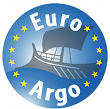 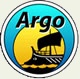 DEPLOYMENT LOG SHEETProject:Morsea (Italian National Programme for Antarctic Research)Cruise:ANA09CShip:R/V AraonFloat Type and Serial Number :ARVOR-I S/N: AI2600-18EU009WMO Number:6903251IMEI Number:300234065860960Pump activation time (dd/mm/yyyy hh:mm UTC)10/02/2019 11:35Deployment time (dd/mm/yyyy hh:mm UTC)10/02/2019 11:44Latitude :(xx° xx.xxx’ N)61° 00.54’ SLongitude :(xxx° xx.xxx’ E)168° 56.54’ EWater depth (m):5000Operator’s name, institution andE-mail:Pierpaolo Falco – Arturo De Alteris, Università degli Studi di Napoli “Parthenope”Deployment method (release box, manual, expendable cardboard):ManualMeteorology (sea conditions, wind speed):Dir Wind = 340° Wind speed = 17KtsSea state: 5Comments: